СОБРАНИЕ ДЕПУТАТОВСНАГОСТСКОГО СЕЛЬСОВЕТАКОРЕНЕВСКОГО РАЙОНА  КУРСКОЙ ОБЛАСТИР  Е  Ш  Е  Н  И  Еот  31.01. 2020  года                                                                №6Об утверждении стоимости услуг, предоставляемых согласно гарантированному перечню услуг по погребениюВо исполнение Федерального закона от 12 января 1996 года № 8-ФЗ «О погребении и похоронном деле», Собрание депутатов Снагостского сельсовета Кореневского района Курской области, РЕШИЛО:1. Утвердить тарифы на ритуальные услуги, предоставляемые в соответствии со ст. 9 Федерального закона от 12.01.1996 года № 8-ФЗ «О погребении и похоронном деле» (приложение 1).2. Утвердить тарифы на ритуальные услуги, предоставляемые в соответствии со ст. 12 Федерального закона от 12.01.1996 года № 8-ФЗ «О погребении и похоронном деле», оказываемые специализированными службами по вопросам похоронного дела, по погребению умерших, (погибших), не имеющих супруга, близких родственников, иных родственников,  либо законного представителя умершего (приложение 2).3. Признать утратившим силу решение Собрания депутатов Снагостского сельсовета Кореневского района от 04.02.2019 года №41 «Об утверждении стоимости предоставляемых согласно гарантированному перечню услуг по погребению» с 01 февраля 2020 года.4.  Решение вступает в силу со дня его официального опубликования (обнародования) и распространяет свое действие на правоотношения,  возникшие  с  01 февраля 2020 года.Председатель Собрания депутатов                  Снагостского сельсовета                                                    С.П.ТимковГлава Снагостского сельсоветаКореневского  района                                                         В.В.Коноплин                                                                                                              Приложение №1к решению Собрания депутатов Снагостского сельсовета Кореневского района Курской областиот 10.01.2020 №6ТАРИФЫна ритуальные услуги, предоставляемые в соответствии со ст. 9 Федерального закона от 12.01.1996 года № 8- ФЗ «О погребении и похоронном деле» с изменениями и дополнениямиСогласовано:(стоимость услуг, предоставляемых на погребениев случаях, если умерший не подлежал обязательному социальномустрахованию на случай временной нетрудоспособности и в связис материнством на день смерти и не являлся пенсионерома также в случаях рождения мертвого ребенка по истечении154 дней беременности)Председатель комитета по тарифами ценам Курской области	         ___________________ А.В. КарнаушкоСогласовано:(стоимость услуг на погребение умерших пенсионеров,не подлежащих обязательному социальному страхованиюна случай временной нетрудоспособности и в связис материнством на день смерти)   Заместитель Управляющего ГУ Отделения Пенсионного фонда Российской Федерации по Курской области       _____________________Н.И.ОвчинниковСогласовано:(стоимость услуг на погребение умерших граждан, подлежавшихобязательному социальному страхованию на случай временной нетрудоспособности и в связи с материнством на день смерти, и умерших несовершеннолетних членов семей граждан, подлежащихобязательному социальному страхованию на случай временнойнетрудоспособности и в связи с материнством на день смертиуказанных членов семьи)Управляющий Курским региональным отделением  Фонда социального страхования РФ           ___________________ Н.В. ТкачеваПриложение №2к решению Собрания депутатов Снагостского сельсовета Кореневского района Курской областиот 10.01.2020 г№6ТАРИФЫна ритуальные услуги, предоставляемые в соответствии со ст. 12 Федерального закона от 12.01.1996 года № 8-ФЗ «О погребении и похоронном деле» с изменениями и дополнениямиСогласовано:(стоимость услуг, предоставляемых на погребениев случаях, если умерший не подлежал обязательному социальномустрахованию на случай временной нетрудоспособности и в связис материнством на день смерти и не являлся пенсионерома также в случаях рождения мертвого ребенка по истечении154 дней беременности)Председатель комитета по тарифами ценам Курской области	         ___________________ А.В. КарнаушкоСогласовано:(стоимость услуг на погребение умерших пенсионеров,не подлежащих обязательному социальному страхованиюна случай временной нетрудоспособности и в связис материнством на день смерти)  Заместитель Управляющего ГУ ОтделенияПенсионного фонда Российской Федерации по Курской области       _____________________Н.И.ОвчинниковСогласовано:(стоимость услуг на погребение умерших граждан, подлежавшихобязательному социальному страхованию на случай временной нетрудоспособности и в связи с материнством на день смерти, и умерших несовершеннолетних членов семей граждан, подлежащихобязательному социальному страхованию на случай временнойнетрудоспособности и в связи с материнством на день смертиуказанных членов семьи)Управляющий Курским региональным отделением  Фонда социального страхования РФ           ___________________ Н.В. Ткачева№ п/пНаименование услугиМинимальный стандарт (содержание) работТариф, руб.1.Оформление документовОформление медицинского заключения о смерти, свидетельства о смерти, справка для получения социального пособия на погребение, справка на захоронениебесплатно2.Похоронные принадлежности необходимые для погребения3308,892.1Гроб деревянный, обитый х/б тканьюИзготавливается из пиломатериала, внешние и внутренние стороны обиты тканью х/б2807,512.2.КрестДеревянный не строганный, не окрашенный с регистрационной табличкой501,383.Транспортные услуги1668,953.1.Доставка гроба, включая погрузочно-разгрузочные работы-вынос гроба-погрузка в автокатафалк- снятие гроба-доставка по адресу.665,033.2.Предоставление катафального автобуса для выполнения услуг по перевозке гроба с телом умершего из дома или морга к месту захоронения на одном катафалке, включая доставку сопровождающих лиц с места захоронения (за один час пользования)- перевозка гроба с телом умершего из дома или морга к месту захоронения;- обратная доставка сопровождающих лиц с места захоронения.1003,924.Услуги кладбища1147,024.1.Перемещение гроба с телом умершего по месту погребения- снятие гроба с телом умершего с автокатафалка;- перемещение гроба с телом умершего до места погребения284,364.2.Рытье могилы для гроба в комплексе работ по захоронению, в т.ч. установление креста с регистрационной табличкой с надписью (Ф.И.О. погребенного, дата рождения, дата смерти)- опускание в могилу;- засыпка могилы и устройство надгробного холма;- установка креста с регистрационной табличкой на могиле.862,66Итого 6124,86№ п/пНаименование услугиМинимальный стандарт (содержание) работТариф, руб.1.Оформление документовОформление медицинского заключения о смерти, свидетельства о смерти, справка для получения социального пособия на погребение, справка на захоронениебесплатно2.Похоронные принадлежности необходимые для погребения4027,302.1Гроб деревянный, обитый х/б тканьюИзготавливается из пиломатериала, внешние и внутренние стороны обиты тканью х/б2 766,892.2.КрестДеревянный не строганный, не окрашенный с регистрационной табличкой501,382.3Облачение телаОдежда из хлопчатобумажной ткани;для мужчиндля женщин759,033.Транспортные услуги950,543.1.Предоставление катафального автобуса для выполнения услуг по перевозке гроба с телом умершего из дома или морга к месту захоронения на одном катафалке, включая обратную доставку сопровождающих лиц с места захоронения (за один час пользования)- перевозка гроба с телом умершего из дома или морга к месту захоронения;- обратная доставка сопровождающих лиц с места захоронения.950,544.Услуги кладбища1147,024.1.Перемещение гроба с телом умершего до места погребения- снятие гроба с телом умершего с автокатафалка;- перемещение гроба с телом умершего до места погребения284,364.2.Рытье могилы для гроба в комплексе работ по захоронению, в т.ч. установление креста с регистрационной табличкой с надписью (Ф.И.О. погребенного, дата рождения, дата смерти)- опускание в могилу;- засыпка могилы и устройство надгробного холма;- установка креста с регистрационной табличкой на могиле.862,66Итого 6124,86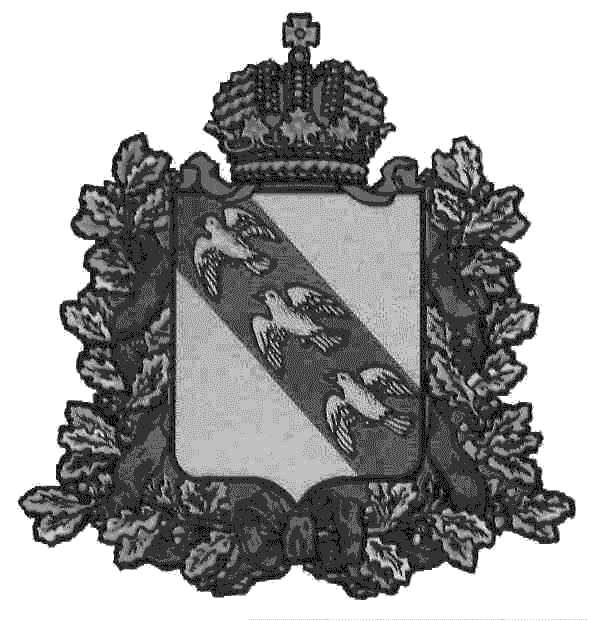 